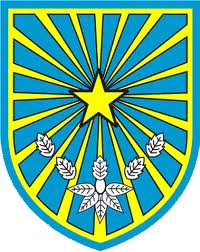 PERJANJIAN KINERJA TAHUN 2019KEPALA SEKSI PINDAH DATANG – BIDANG PELAYANAN PENDAFTARAN PENDUDUKPADA DINAS KEPENDUDUKAN DAN PENCATATAN SIPILKOTA PROBOLINGGODalam rangka mewujudkan manajemen pemerintahan yang efektif, transparan, akuntabel serta berorientasi pada hasil, yang bertanda tangan di bawah ini :Nama	:	SUJAEDIJabatan	:	Kepala Seksi Pindah Datangselanjutnya disebut pihak pertama	Nama	:	SETIORINI SAYEKTI, SKM, M.SiJabatan	:	Plt. Kepala Bidang Pelayanan Pendaftaran Penduduk selaku atasan pihak pertama, selanjutnya disebut pihak keduaPihak pertama berjanji akan mewujudkan target kinerja yang seharusnya sesuai lampiran perjanjian ini, dalam rangka mencapai target kinerja jangka menengah seperti yang telah ditetapkan dalam dokumen perencanaan. Keberhasilan dan kegagalan pencapaian target kinerja tersebut menjadi tanggung jawab kami.Pihak kedua akan melakukan supervisi yang diperlukan serta akan melakukan evaluasi terhadap capaian kinerja dari perjanjian ini dan mengambil tindakan yang diperlukan dalam rangka pemberian penghargaan dan sanksi.PERJANJIAN KINERJA TAHUN 2019SEKSI PINDAH DATANGDINAS KEPENDUDUKAN DAN PENCATATAN SIPIL KOTA PROBOLINGGOPihak Kedua,Plt. KEPALA BIDANG PELAYANANPENDAFTARAN PENDUDUKSETIORINI SAYEKTI, SKM, M.SiPembina Tk. INIP. 19740527 199703 2 002Probolinggo, 29 Januari 2019  Pihak Pertama,KEPALA SEKSI PINDAH DATANGSUJAEDIPenataNIP. 19681108 199203 1 010NOSasaran StrategisIndikator KinerjaTarget(1)(2)(3)(4)1.Meningkatnya kualitas pelayanan pindah datang dan pindah keluar pendudukJumlah pemohon pindah datang yang diprosesJumlah pemohon pindah keluar yang diproses2.000 Orang2.000 OrangKegiatanAnggaran1.Implementasi Kartu Identitas AnakRp.250.910.0002.Penerbitan Dokumen KependudukanRp.349.566.000Rp.600.476.000Pihak Kedua,Plt. KEPALA BIDANG PELAYANANPENDAFTARAN PENDUDUKSETIORINI SAYEKTI, SKM, M.SiPembina Tk. INIP. 19740527 199703 2 002Probolinggo, 29 Januari 2019  Pihak Pertama,KEPALA SEKSI PINDAH DATANGSUJAEDIPenataNIP. 19681108 199203 1 010